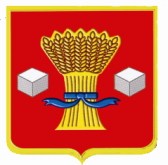 АдминистрацияСветлоярского муниципального района Волгоградской областиПОСТАНОВЛЕНИЕот 25.01.2021                       № 49О подтверждении наличия потребности использования в 2021 году остатковнеиспользованных субсидийбюджетными и автономными учреждениями Светлоярского муниципального района (Светлоярского городского поселения)Волгоградской области	В соответствии с пунктом 5  статьи 242 Бюджетного кодекса Российской Федерации, постановлениями администрации Светлоярского муниципального района Волгоградской области от 30.12.2020 № 2405 «Об утверждении Порядка определения объема и условий предоставления  муниципальным бюджетным и автономным учреждениям Светлоярского муниципального района (Светлоярского городского поселения) Волгоградской области субсидий на иные цели» и от 20.12.2017 № 3559 «Об утверждении Положения о формировании муниципального задания на оказание муниципальных услуг (выполнение работ) в отношении муниципальных учреждений Светлоярского муниципального района (Светлоярского городского поселения) и финансового обеспечения выполнения муниципального задания в новой редакции», руководствуясь Уставом Светлоярского муниципального района Волгоградской области, Уставом Светлоярского городского поселения Светлоярского муниципального района Волгоградской области,п о с т а н о в л я ю:Подтвердить наличие потребности в использовании в 2021 году остатков неиспользованных субсидий на иные цели муниципальными бюджетными и автономными учреждениями Светлоярского муниципального района (Светлоярского городского поселения) Волгоградской области, согласно приложению № 1 к постановлению.Подтвердить наличие потребности в использовании в 2021 году остатков неиспользованных субсидий на финансовое обеспечение выполнения муниципального задания на оказание муниципальных услуг (выполнение работ) муниципальными бюджетными и автономными учреждениями Светлоярского муниципального района (Светлоярского городского поселения) Волгоградской области, согласно приложению № 2 к постановлению.Настоящее постановление вступает в силу с момента его подписания.Отделу по муниципальной службе, общим и кадровым вопросам администрации Светлоярского муниципального района Волгоградской области (Иванова Н.В.) разместить настоящее постановление на официальном сайте Светлоярского муниципального района Волгоградской области.Отделу бюджетно-финансовой политики администрации Светлоярского муниципального района Волгоградской области (Коптева Е.Н.) разместить настоящее постановление на финансовом портале официального сайта Светлоярского муниципального района Волгоградской области.Контроль исполнения настоящего постановления возложить на заместителя главы Светлоярского муниципального района Волгоградской области Подхватилину О.И. Глава муниципального района                                                           Т.В. РаспутинаАбраменко Е.Н.                                                                                          Приложение № 1                                                                                    постановлением администрации                                                                                   Светлоярского муниципального                                                                                   района Волгоградской области                                                                                   от 25.01.2021  № 49Потребность остатков неиспользованных субсидий на иные цели в 2021 году муниципальными бюджетными и автономными учреждениями                 Светлоярского муниципального района (Светлоярского городского поселения) Волгоградской области                                                          Приложение № 2                                                                                   постановлением администрации                                                                                   Светлоярского муниципального                                                                                   района Волгоградской области                                                                                   от 25.01.2021  № 49Потребность остатков неиспользованных субсидий на финансовое обеспечение выполнения муниципального задания оказание услуг (выполнение работ)  в 2021 году муниципальными бюджетными и автономными учреждениями Светлоярского муниципального района (Светлоярского городского поселения) Волгоградской области №п /пНаименование учрежденияОстаток субсидии по состоянию на 01.01.2021 года (руб.коп.)Остаток субсидии, подлежащий использованию в 2021 году (руб.коп.)1МБУ «Управление благоустройства»76 937,2576 937,25№п /пНаименование учрежденияОстаток субсидии по состоянию на 01.01.2021 года (руб.коп.)Остаток субсидии, подлежащий использованию в 2021 году (руб.коп.)1МУ «ЦИТ»239 183,61239 183,612МБУ «Управление благоустройства»29,1629,163МБДОУ «Светлоярский д/с № 7»334 818,48334 818,484МАДОУ «Светлоярский д/с № 5»487 176,06487 176,065МАОУ «Ивановская СШ»1 073 105,311 073 105,316МАОУ «Привольненская СШ имени М.С.Шумилова»395 068,56395 068,567МАОУ ДО «Светлоярская ДЮСШ»2 483 279,382 483 279,388МБУ «УМХ»17 343,8717 343,87